О внесении изменений в постановление администрации Комсомольского муниципального округа Чувашской Республики от 24.04.2023 г. № 377 «О принятии решения по подготовке проекта правил землепользования и застройки Комсомольского муниципального округа Чувашской Республики»В соответствии со статьей 31 Градостроительного кодекса Российской Федерации, Федеральным законом от 6 октября 2003 г. № 131-ФЗ «Об общих принципах организации местного самоуправления в Российской Федерации», статьей 16 Закона Чувашской Республики от 4 июня 2007 г. № 11 «О регулировании градостроительной деятельности в Чувашской Республике» администрация Комсомольского муниципального округа Чувашской Республики п о с т а н о в л я е т:1. Состав Комиссии по подготовке проекта правил землепользования и застройки Комсомольского муниципального округа Чувашской Республики, утвержденный постановлением администрации Комсомольского муниципального округа Чувашской Республики от 24.04.2023 г. № 377 «О принятии решения по подготовке проекта правил землепользования и застройки Комсомольского муниципального округа Чувашской Республики», изложить в редакции согласно приложению, к настоящему постановлению. 2. Контроль за исполнением настоящего постановления возложить на Управление по благоустройству и развитию территорий администрации Комсомольского муниципального округа.          3. Настоящее постановление вступает в силу со дня его официального опубликования в периодическом печатном издании «Вестник Комсомольского муниципального округа Чувашской Республики» и подлежит размещению на официальном сайте Комсомольского района в сети «Интернет».СОСТАВ
Комиссии по подготовке проекта правил землепользования и застройки Комсомольского муниципального округа Чувашской РеспубликиКузьмин А.Г. – И. о. первого заместителя главы администрации - начальника Управления по благоустройству и развитию территорий администрации Комсомольского муниципального округа (председатель);Краснов А.В. – И. о. начальника отдела капитального строительства и жилищно-коммунального хозяйства администрации Комсомольского муниципального округа (заместитель председателя);Тяканов А.Н. – И. о. заведующего сектором строительства, архитектуры и жилищной политики администрации Комсомольского муниципального округа (секретарь);Члены Комиссии:Зайнуллин М.М. – И. о. начальника отдела сельского хозяйства и экологии администрации Комсомольского муниципального округа;Мухина Т.В. – И. о. главного специалиста-эксперта отдела экономики, имущественных и земельных отношений администрации Комсомольского муниципального округа;Соколова О.Р. – Заведующий сектором правовой работы администрации Комсомольского муниципального округа;Зайкова Е.Н. – И. о. начальника Комсомольского территориального отдела;ФИО – Представитель органа исполнительной власти Чувашской Республики в области государственной охраны объектов культурного наследия (при наличии на соответствующей территории объектов культурного наследия), (по согласованию);ФИО – Представитель территориальных органов федеральных органов исполнительной власти по Чувашской Республике (по согласованию).Для сведения к составу комиссииВ состав комиссии включаются представители:1)  представительного органа муниципального образования;2) уполномоченных органов муниципальных образований в сфере градостроительства, землеустройства, имущественных отношений, охраны окружающей среды;Состав комиссии может быть дополнен представителями иных организаций в соответствии с нормативными правовыми актами органов местного самоуправления, принимаемыми в соответствии с Градостроительным кодексом Российской Федерации.3) Численность членов комиссии должна составлять не менее чем семь человек.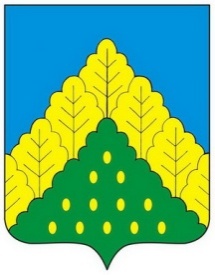 ЧĂВАШ РЕСПУБЛИКИНКОМСОМОЛЬСКИМУНИЦИПАЛЛĂ ОКРУГĔНАДМИНИСТРАЦИЙĔЙЫШẰНУ10.11.2023 ç. №1322Комсомольски ялĕАДМИНИСТРАЦИЯКОМСОМОЛЬСКОГОМУНИЦИПАЛЬНОГО ОКРУГАЧУВАШСКОЙ РЕСПУБЛИКИПОСТАНОВЛЕНИЕ  10.11.2023 г. №1322село КомсомольскоеГлава Комсомольского муниципального округа Чувашской РеспубликиН.Н.РаськинПриложение       к постановлению администрации Комсомольского муниципального округа Чувашской Республикиот 10.11.2023 г. № 1322